						The Archaeology Channel International Film Festival
			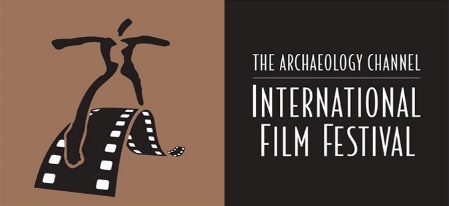 Wed, May 1Thu, May 2Fri, May 3Sat, May 4Sun, May 5Morning(9:30 am – 12:00 pm)Conference on Cultural Heritage Media, Hotel EugeneDeconstructing the Wolf Chief Lodge (10:00)The Benefit of the Media in the Field of Archaeology (10:40)Lessons Learned, Sometimes Ignored: Filming Archaeology in Extreme Environments (11:20)Day Trip to Cascadia Cave(departs from Hotel Eugene; 9:30 am – 5 pm)Conference on Cultural Heritage Media, Hotel EugenePersian Journey (10:00)Dolmen Preservation in Southern Russia (10:40)Archaeology, Cinema and Memory (11:20)Conference on Cultural Heritage Media, Hotel EugeneMosques: Art and Space – The Making of the Movie (10:00)To Auschwitz and Back: The Joe Engel Story (10:40)Haunted by the Ghosts of the West: How a Childhood Fascination Became a Multimedia Documentary Project (11:20)Film Screenings, The Shedd (FREE)Introduction (9:30)Caveirac: A Castle Regained (9:40)The Builders of Stonehenge (10:02)Who Killed the Neanderthal? (10:37)Film Screenings, The Shedd (FREE)Introduction (10:00)Manchurian Sleepwalkers (10:10)The Sacred Geography of the Incas (11:23)Mont Saint Michel: Scanning the Wonder (11:50)Afternoon(12:00 – 6 pm)Public Lecture by Evan Hadingham, Eugene Public Library (12:00) (FREE)Conference on Cultural Heritage Media, Hotel EugeneProducing NOVA/National Geographic’s “First Face” (2:00)Archaeology Podcast Symposium:Women in Archaeology: Women’s Voices Reach Out Within the Field (2:40)The Long History of the Audio News from Archaeologica (3:20)Building a World-Wide Podcast Audience Through Volunteers, Fresh Content, and a Strict Schedule (4:00)Passing the Microwave: The Heritage Voices Podcast as Community-based Archaeology (4:40) Conference on Cultural Heritage Media, Hotel EugeneVoice of the Stone, Multilingualism in Ancient Egypt: Views from Philae Island (2:00)Creating and Designing Responsible Cultural Heritage Images for the 21st Century:  Reflections on the State of the Archaeology Channel Film Festival Imagery Creation (2:40)Case Study: Interpreting Welsh Heritage through Short Film (3:20)Developing the “When Rivers Were Trails” Indigenous Educational Game (4:00)Conference on Cultural Heritage Media, Hotel EugeneVisual Archaeology of Sindh: A case study of Anthropology and the Archaeology Museum of SALU, Khairpur, Sindh, Pakistan (2:00)Amelia Earhart Symposium:The Nikumaroro 2017 Project and the Evolution of a Cultural Heritage Nonprofit (2:40)Why Is This Funny? Amelia as a Punchline (3:20)What About the Other Nikumaroro Artifacts? (4:00)Next Time at Nikumaroro: Plans for Further Archaeology (4:40)Film Screenings, The Shedd (Free)Roman Engineering: Aqueducts II (12:30)Mysterious Discoveries in the Great Pyramid (1:21)The Auschwitz and Back: The Joe Engel Story (2:29)Confucius (3:30)Sacred Sites: Petra (5:09)Film Screenings, The Shedd (FREE)The Origins of Music (1:00)First Face of America (2:32) The Titanic of Southampton (3:26)Leonardo: The Mystery of the Lost Portrait (4:00)Project Mosul: The Story of Rekrei (5:35)Ghosts of the West: The End of the Bonanza Trail (5:45)Evening (after 6 pm)Festival Banquet, Hotel EugeneFeaturing Keynote Address by Evan Hadingham of WGBH NOVA (6 - 9)Film Screenings, The Shedd (FREE)Introduction (7:00)Rock Art Project, Iraqi Kurdistan (7:10)Inhabiting Summers of History (7:17)Churches: Quest for Light (8:16)Film Screenings, The Shedd (FREE)Introduction (7:00)The Birth of Printing: The Gutenberg Revolution (7:10)To Wake (9:00)Mosques: Art and Space (8:44)Film Screenings, The Shedd (Free)First Encounter (6:10)Saturday Social, Capitello Wines (7 – 10) (FREE)Awards Reception, Capitello Wines (7 - 9)